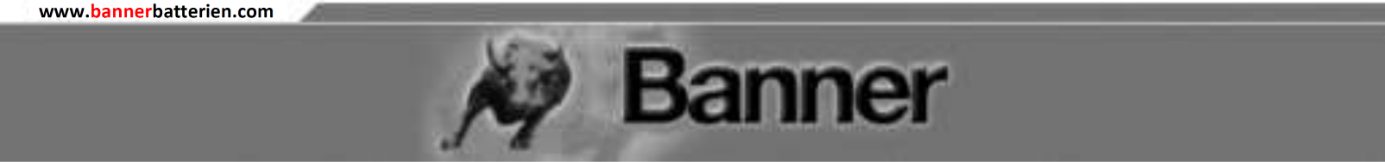 ACCUCHARGER 12V 3AČESKY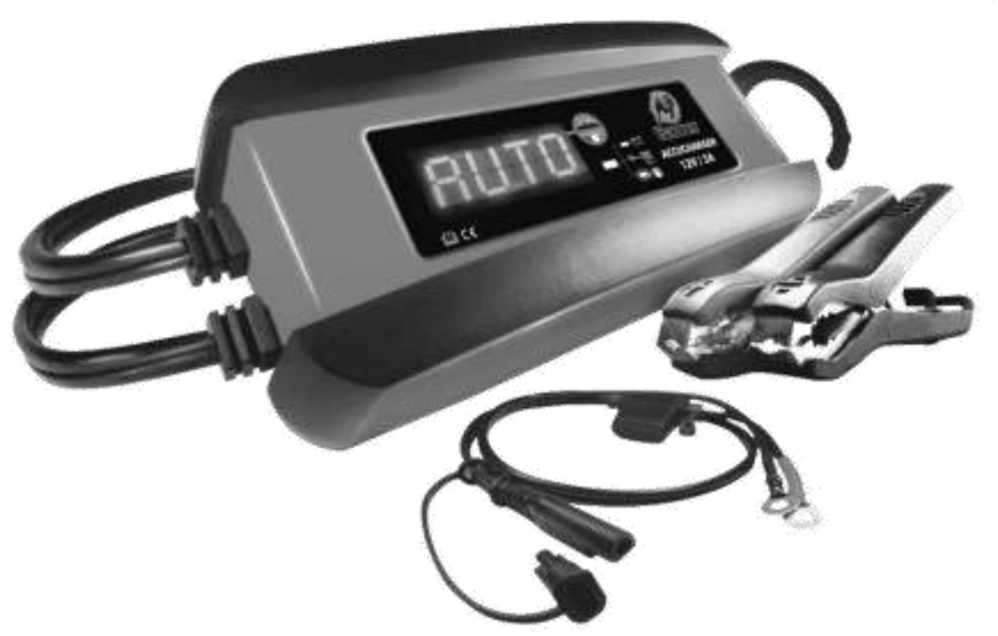 [EN] PLEASE SAVE THIS OWNER’S MANUAL AND READ BEFORE USE.[DE] BITTE LESEN DIE BEDIENUNGSANALEITUNG AUFMERKSAM UND BEWAHREN SIE DIESE AUF.[FR] ESSAYER DE GARDER LE MANUEL D’INSTRUCTIONS ET LE LIREAVANT CHAQUE UTILISATION.[CZ] TUTO UŽIVATELSKOU PŘÍRUČKU SI PROSÍM PONECHEJTE A PŘED POUŽÍVÁNÍM SI JI PROČTĚTE.[SK] TÚTO POUŽÍVATEĽSKÚ PRÍRUČKU SI, PROSÍM, PONECHAJTE A PRED POUŽÍVANÍM SI JU PREČÍTAJTE.[HU] KÉRJÜK, HOGY OLVASSA EL FIGYELMESEN ÉS ŐRIZZE MEG EZT A HASZNÁLATI ÚTMUTATÓT.[RU] ПОЖАЛУЙСТА, ПРОЧТИТЕ ВНИМАТЕЛЬНО РУКОВОДСТВО ПО ЭКСПЛУАТАЦИИ И СОХРАНИТЕ ЕГО.[IT] SI PREGA DI CONSERVARE QUESTO MANUALE E LEGGERE PRIMA DELL'USO .[ES] PORFAVORGUARDE ESTEMANUAL DEL PROPIETARIOY LEER ANTES DE CADAUSO.[NL] PLEASE SAVE DEZE HANDLEIDING LEZEN EN VOOR GEBRUIK .[SE] SPARA BRUKSANVISNINGEN OCH LÄSAS FÖRE ANVÄNDNING.Po slovenskyModel: Akumulátorová nabíjačka Banner 3 AAutomatická nabíjačka batériíNÁVOD NA POUŽITIEOznačenia a symboly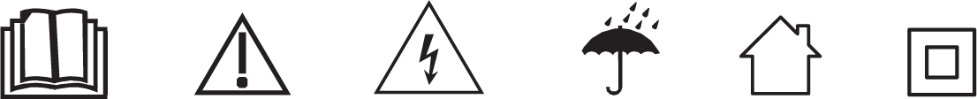 Typy zástrčiek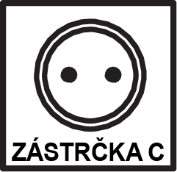 PrED POUŽITÍM VÝROBKU SI PrEČítajte CELÝ NÁVOD na POUŽITie.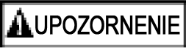 ak To NEUrobíte, MôŽE TO sPôSOBIť ZRANeNie alEBO SMRť.DôLEŽITÉ: PrEČítajte SI A ULOŽTE TieTO BEZPEČNOSTNé POKYNY A NÁVOD na POUŽITie.TIETO POKYNY SI ULOŽTE – V tomto návode na použitie nájdete pokyny na bezpečné a účinné použitie nabíjačky. Pozorne si preštudujte a dodržujte tieto pokyny a opatrenia, pretože tento návod na použitie obsahuje dôležité bezpečnostné a prevádzkové pokyny.Bezpečnostné upozornenia používané v tomto návode obsahujú upozorňujúce slovo, správu a grafický symbol.Označuje bezprostredne hroziacu nebezpečnú situáciu, ktorá, ak sa jej nevyhnete, bude mať za následok smrť alebo vážne zranenie obsluhy alebo osôb v okolí.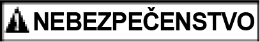 Označuje potenciálne nebezpečnú situáciu, ktorá, ak sa jej nevyhnete, môže mať za následok smrť alebo vážne zranenie obsluhy alebo osôb v okolí.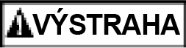 Označuje potenciálne nebezpečnú situáciu, ktorá, ak sa jej nevyhnete, môže mať za následok stredne ťažké alebo ľahké zranenie obsluhy alebo osôb v okolí.Označuje potenciálne nebezpečnú situáciu, ktorá, ak sa jej nevyhnete, môže mať za následok poškodenie zariadenia alebo vozidla, prípadne iné majetkové škody.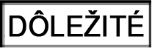 1. DŮLEŽITÉ BEZPEČNOSTNÍ POKYNY – TYTO POKYNY SI ULOŽTE.1	dôležité bezpečnostné pokyny – tieto pokyny si uložteTento návod na použitie obsahuje dôležité bezpečnostné a prevádzkové pokyny.RIZIKO ÚRAZU ELEKTRICKÝM PRúDoM alEBO POŽiaRU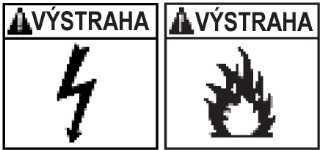 1.1 Pred použitím výrobku si prečítajte celý návod na použitie. Ak to neurobíte, môže to mať za následok zranenie alebo smrť.1.2 Na deti je potrebné dozerať, aby sa so zariadením nehrali. Tento prístroj môžu používať deti staršie ako 8 rokov a osoby s obmedzenými fyzickými, zmyslovými či duševnými schopnosťami alebo nedostatkom skúseností a znalostí, ak pracujú pod dohľadom alebo sú poučené o bezpečnom použití tohto zariadenia a chápu možné riziká. Deti sa s týmto zariadením nesmú hrať. Čistenie a používateľskú údržbu nesmú vykonávať deti bez dozoru.1.3	Táto nabíjačka nie je určená na použitie osobami (vrátane detí) so zníženými fyzickými, zmyslovými či duševnými schopnosťami alebo s nedostatkom skúseností a znalostí, ak nie sú pod dohľadom alebo neboli poučené o použití nabíjačky osobou zodpovednou za ich bezpečnosť. Na deti je potrebné dozerať, aby sa s nabíjačkou nehrali.1.4	Chráňte nabíjačku pred dažďom a snehom.1.5	Používajte iba odporúčané príslušenstvo. Použitie príslušenstva, ktoré nie je odporúčané alebo predávané spoločnosťou Banner Batteries, môže mať za následok riziko požiaru, úrazu elektrickým prúdom, zranenia osôb alebo škody na majetku.1.6	Aby ste znížili riziko poškodenia elektrického kábla alebo zástrčky, ťahajte pri odpájaní nabíjačky za zástrčku, a nie za kábel.1.7	Ak to nie je nevyhnutné, predlžovací kábel by sa nemal používať. Použitie nesprávneho predlžovacieho kábla by mohlo viesť k riziku vzniku požiaru a úrazu elektrickým prúdom. Ak je potrebné použiť predlžovací kábel, skontrolujte, či:Kolíky na zástrčke predlžovacieho kábla sú v rovnakom počte a majú rovnakú veľkosť a tvar ako kolíky zástrčky na nabíjačke.Predlžovací kábel je správne zapojený a je v dobrom elektrickom stave.Prierez vodiča je dostatočne veľký na menovitý striedavý prúd nabíjačky, ako je uvedené v kapitole 8.1.8	Aby ste znížili riziko úrazu elektrickým prúdom, vytiahnite pred vykonaním údržby alebo čistením nabíjačku zo zásuvky. Iba vypnutie ovládania toto riziko nezníži.1.9	Nepoužívajte nabíjačku s poškodeným káblom alebo zástrčkou. Ak je napájací kábel poškodený, musí ho vymeniť výrobca, jeho servisný zástupca alebo obdobne kvalifikovaní pracovníci, aby sa predišlo možnému nebezpečenstvu.1.10	Nepoužívajte nabíjačku, ak bola vystavená prudkému nárazu, spadla na zem alebo bola akokoľvek inak poškodená; odovzdajte ju kvalifikovanému servisnému technikovi.1.11	Nerozoberajte nabíjačku; ak je potrebný servis alebo oprava, odovzdajte ju kvalifikovanému servisnému technikovi. Nesprávna spätná montáž môže mať za následok riziko požiaru alebo úrazu elektrickým prúdom.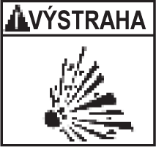 NEBEZPEČenstvo VZNIKU VÝBUŠNÝCH PLYNov1.12 PRÁCa V BLÍZKOSTI OLOVeNej BATERIE JE NEBEZPEČNÁ. BATéRIE VYTVÁraJú počas NORMÁLNej PRevádzky VÝBUŠNÉ PLYNY. PReTO JE veľmi DôLEŽITÉ PrI KAŽDoM POUŽITÍ NABÍJaČKY DODRŽOVAť TieTO POKYNY.1.13	Aby sa znížilo riziko explózie batérie, postupujte podľa nasledujúcich pokynov a pokynov vydaných výrobcom batérie a výrobcom akéhokoľvek zariadenia, ktoré hodláte používať v blízkosti batérie. Prezrite si varovné symboly na týchto výrobkoch a na motore.1.14	Táto nabíjačka obsahuje súčasti, ako napr. prepínače a ističe, ktoré majú tendenciu vytvárať elektrický oblúk a iskry. Ak sa používa v garáži, umiestnite nabíjačku minimálne 18 palcov (46 cm) nad úrovňou podlahy.Nepoužívajte pri nedobíjacích batériách. Používajte iba pre dobíjacie olovené batérie.Neštartujte vozidlo s nabíjačkou pripojenou do zásuvky, inak môže dôjsť k poškodeniu nabíjačky i vozidla.2.	osobné bezpečnostné opatreniaNEBEZPEČenstvo VZNIKU VÝBUŠNÝCH PLYNov2.1 V blízkosti batérie alebo motora NIKDY nefajčite a zabráňte, aby sa v blízkosti batérie alebo motora vyskytli iskry alebo otvorený oheň.2.2 Pri práci s olovenou batériou si zložte osobné kovové predmety, napr. prstene, náramky, náhrdelníky alebo hodinky. Olovená batéria môže produkovať skratový prúd dostatočne vysoký na privarenie prsteňa a pod. ku kovu, a spôsobiť tak vážne popáleniny.2.3	Vo zvýšenej miere dbajte na zníženie rizika pádu kovového náradia na batériu. Mohli by vzniknúť iskry alebo skrat batérie či inej elektrickej súčasti, čo by mohlo spôsobiť výbuch.2.4	Táto nabíjačka nie je určená na napájanie iného nízkonapäťového elektrického zariadenia, než je systém motora štartéra. Nepoužívajte nabíjačku na nabíjanie batérií so suchými článkami, ktoré sa bežne používajú v domácich spotrebičoch alebo lítiovo-iónových batériách používaných v mobilných telefónoch, notebookoch, elektrickom náradí atď. Tieto batérie môžu explodovať a spôsobiť zranenie osôb a škody na majetku.2.5	NIKDY nenabíjajte zmrznutú batériu.2.6	Pri práci v blízkosti olovenej batérie zvážte možnosť mať nablízku niekoho, kto by vám prišiel na pomoc.2.7	Majte nablízku dostatok pitnej vody a mydlo pre prípad, že sa do kontaktu s kyselinou z batérie dostane vaša pokožka, odev alebo oči.2.8	Používajte kompletné ochranné pomôcky pre oči a telo vrátane ochranných okuliarov a ochranného odevu. Pri práci v blízkosti batérie sa nedotýkajte očí.2.9	Ak sa kyselina z batérie dostane do kontaktu s vašou pokožkou alebo odevom, ihneď túto oblasť umyte mydlom a vodou. Ak sa vám kyselina z batérie dostane do očí, ihneď vyplachujte oko tečúcou vodou najmenej 10 minút a okamžite vyhľadajte lekársku pomoc.2.10	Pri náhodnom požití kyseliny z batérie vypite mlieko, vaječné bielky alebo vodu. NEVYVOLÁVAJTE zvracanie. Ihneď vyhľadajte lekársku pomoc..Í3.	príprava nabíjaniaNEBEZPEČenstvo KONTAKTU S KYSELINOU Z BATéRIE. KYSELINA V BATéRII JE VYSOko ŽieRAVÁ KYSELINA SÍROVÁ.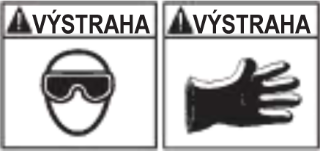 3.1 Ak je potrebné kvôli nabitiu vybrať batériu z vozidla, odpojte vždy najprv ukostrenú svorku. Aby nedošlo k iskreniu, dbajte na to, aby všetko príslušenstvo vo vozidle bolo vypnuté.3.2	Dbajte na to, aby počas nabíjania batérie bol priestor v okolí dobre vetraný.3.3	Pred nabíjaním batérie vyčistite jej svorky. Pri čistení dbajte na to, aby sa vám vzdušná hrdza nedostala do očí, nosa a úst. Na neutralizáciu kyseliny z batérie a elimináciu vzdušnej hrdze použite jedlú sódu a vodu. Nedotýkajte sa očí, nosa alebo úst.3.4	Dolejte všetky články destilovanou vodou tak, aby kyselina v batérii dosahovala úroveň uvedenú výrobcom batérie. Nepreplňujte. Pri batériách bez odnímateľných zátok na článkoch, napríklad pri ventilom riadených olovených batériách (VRLA), starostlivo dodržujte pokyny výrobcu týkajúce sa dobíjania.3.5	Je potrebné si prečítať, pochopiť a dodržovať všetky pokyny týkajúce sa nabíjačky, batérie, vozidla a všetkých zariadení používaných v blízkosti batérie a nabíjačky. Preštudujte si všetky zvláštne opatrenia pri nabíjaní a odporúčanú rýchlosť nabíjania uvedené výrobcom batérie.3.6	Vyhľadajte si v návode na použitie vozidla napätie batérie a skontrolujte, či je prepínač výstupného napätia nastavený na správne napätie. Ak má nabíjačka nastaviteľnú rýchlosť nabíjania, nabíjajte batériu najprv najnižšou rýchlosťou.3.7	Dbajte na to, aby boli káblové svorky nabíjačky pevne pripojené.4.	umiestnenie nabíjačkynEBEZPEČenstvo EXPLóZiE A KONTAKTU S KYSELINOU Z BATéRIE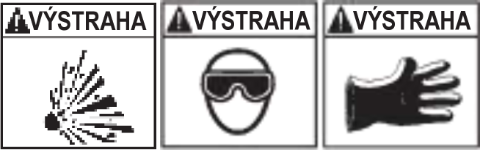 4.1 Umiestnite nabíjačku tak ďaleko od batérie, ako to dovoľujú DC káble.4.2 Nikdy neumiestňujte nabíjačku priamo nad batériu, ktorá sa práve nabíja; plyny z batérie spôsobujú koróziu a poškodenie nabíjačky.4.3	Nestavajte batériu na nabíjačku.4.4	Nikdy nedopusťte, aby pri meraní mernej hmotnosti elektrolytu alebo dolievaní batérie kyselina z batérie kvapkala na nabíjačku.4.5	Nepoužívajte nabíjačku v uzavretom priestore alebo pri akokoľvek obmedzenej ventilácii.5.	opatrenia týkajúce sa dc pripojenia5.1	Pripájajte a odpájajte DC výstupné konektory až po vytiahnutí AC zástrčky zo sieťovej zásuvky. Nikdy nedovoľte, aby sa konektory vzájomne dotýkali.5.2	Pripojte konektory k batérii a šasi, ako je uvedené v oddieloch 6 a 7. .6.	v prípade batérie inštalovanej vo vozidle postupujte podľa týchto krokovISKRY V BLÍZKOSTI BATéRIE MôžU sPôSOBIť JEJ EXPLóZIu. aby ste zNÍŽili RIZIKo ISKrENia V BLÍZKOSTI BATéRIE: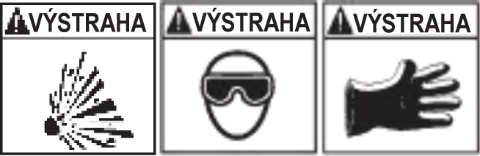 Neštartujte vozidlo s nabíjačkou pripojenou do zásuvky, môže to poškodiť nabíjačku a vozidlo.6.1	Umiestnite káble AC a DC tak, aby sa znížilo riziko poškodenia kapoty, dverí a pohyblivých alebo horúcich súčastí motora. POZNÁMKA: Ak je potrebné pri nabíjaní zavrieť kapotu, zabezpečte, aby sa kapota nedotýkala kovových častí svoriek batérie alebo neprerezala izoláciu káblov.6.2	Držte sa ďalej od lopatiek ventilátora, remeňov, remeníc a ďalších súčastí, ktoré môžu spôsobiť zranenie.6.3	Skontrolujte polaritu pólov batérie. KLADNÝ (POS, P, +) pól batérie má obvykle väčší priemer ako ZÁPORNÝ (NEG, N, −) pól.6.4	Zistite, ktorý pól batérie je ukostrený (pripojený) k šasi. Svorka batérie nepripojená k šasi sa musí pripojiť ako prvá. Vykonajú sa ostatné pripojenia k šasi vzdialené od batérie a palivového potrubia. Potom sa musí nabíjačka pripojiť do sieťovej zásuvky. Pozri kroky 6.5 a 6.6.6.5	Pri vozidlách so záporným ukostrením pripojte KLADNÝ (ČERVENÝ) konektor od nabíjačky ku kladnému (POS, P, +) neukostrenému pólu batérie. ZÁPORNÝ (ČIERNY) konektor pripojte k šasi vozidla alebo bloku motora mimo batérie. Nepripájate konektor ku karburátoru, palivovému potrubiu alebo k plechovým častiam karosérie. Pripojte ho k častiam rámu alebo bloku motora zo silného plechu.6.6	Pri vozidlách s kladným ukostrením pripojte ZÁPORNÝ (ČIERNY) konektor od nabíjačky k ZÁPORNÉMU (NEG, N, −) neukostrenému pólu batérie. KLADNÝ (ČERVENÝ) konektor pripojte k šasi vozidla alebo bloku motora mimo batérie. Nepripájajte konektor ku karburátoru, palivovému potrubiu alebo plechovým častiam karosérie. Pripojte ho k častiam rámu alebo bloku motora zo silného plechu.6.7	Pripojte AC napájací kábel nabíjačky do elektrickej zásuvky.6.8	Po nabití odpojte nabíjačku od elektrickej siete. Potom ju odpojte od šasi a potom od batérie.6.9	Pozri Výpočet času nabíjania, kde nájdete informácie o dĺžke nabíjania.7.	ak je batéria mimo vozidla, postupujte podľa týchto krokovISKRY V BLÍZKOSTI BATéRIE MôžU sPôSOBIť JEJ EXPLóZIu. aby ste zNÍŽili RIZIKo ISKrENia V BLÍZKOSTI BATéRIE:7.1 Skontrolujte polaritu pólov batérie.KLADNÝ (POS, P, +) pól batérie má obvykle väčší priemer ako ZÁPORNÝ (NEG, N, −) pól.7.2	Pripojte najmenej 61 cm dlhý izolovaný kábel batérie s prierezom 10 mm2 k ZÁPORNÉMU (NEG, N, −) pólu batérie.7.3	Pripojte KLADNÝ (ČERVENÝ) konektor nabíjačky ku KLADNÉMU (POS, P, +) pólu batérie.7.4	Postavte sa a umiestnite voľný koniec kábla, ktorý ste predtým pripojili k ZÁPORNÉMU (NEG, N, −) pólu batérie čo najďalej od batérie, potom pripojte ZÁPORNÝ (ČIERNY) konektor nabíjačky k voľnému koncu kábla.7.5	Pri konečnom pripájaní nestojte čelom k batérii.7.6	Pripojte AC napájací kábel nabíjačky do elektrickej zásuvky.7.7	Pri odpájaní nabíjačky postupujte vždy v obrátenom poradí pripájacieho postupu a pri odpájaní prvého pripojenia stojte čo najďalej od batérie.7.8	Vybratie a nabíjanie lodných batérií sa musí vykonávať na brehu. Nabíjanie na palube vyžaduje zariadenie špeciálne určené na lodné použitie.8.	pripojenie ac napájacieho káblaRIZIKO ÚRAZU ELEKTRICKÝM PRúDoM alEBO POŽiaRU8.1 Táto nabíjačka batérií je určená na použitie v obvode s menovitým napätím 230 V, 50 Hz. Zástrčka musí byť zapojená do sieťovej zásuvky, ktorá je správne inštalovaná v súlade so všetkými miestnymi zákonmi a predpismi. Kolíky zástrčky musia zodpovedať sieťovej zásuvke.8.2	 Nikdy neupravujte dodanú AC šnúru ani zástrčku – ak nepasuje do zásuvky, nechajte namontovať správnu zásuvku kvalifikovaným elektrikárom. Nesprávne zapojenie môže mať za následok nebezpečenstvo úrazu elektrickým prúdom alebo smrť.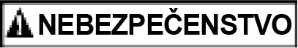 8.3	Odporúčaná minimálna veľkosť predlžovacieho kábla:Dĺžka 100 stôp (30,5 m) alebo menej – použite predlžovací kábel s prierezom 1,0 mm2.Viac ako 100 stôp (30,5 m) dlhý – použite predlžovací kábel s prierezom 1,25 mm2.9.	obsah súpravyADY10. pokyny na montáž10.1	Pred použitím nabíjačky batérií vybaľte všetky šnúry a rozviňte káble.11.	ovládací panelDigitálny displejDigitálny displej indikuje stav batérie a nabíjačky. Pozri Správy na displeji, kde nájdete kompletný zoznam správ.Jazykové tlačidloStlačením tlačidla na 5 sekúnd vyberte jazyk na displeji (EN → DE → FR).Trvalo svieti zelená kontrolka: Nabíjačka je pripojená a nabíja batériu.Bliká zelená kontrolka: Batéria je úplne nabitá a nabíjačka je v udržovacom režime.Bliká zelená kontrolka: Nabíjanie sa prerušilo.POZNÁMKA: Pozri Návod na použitie, kde nájdete kompletný opis režimov nabíjačky.12.	návod na použitieTáto nabíjačka musí byť pred použitím správne zostavená podľa pokynov na zostavenie.Nabíjačka nemá sieťový vypínač (Zap/Vyp). Príkazmi Zap a Vyp sa rozumie pripojenie nabíjačky Accucharger do AC sieťovej zásuvky až po pripojení batérie.Neštartujte vozidlo s nabíjačkou pripojenou do zásuvky, inak môže dôjsť k poškodeniu nabíjačky i vozidla.INFORMáCiE O BATéRIITáto nabíjačka môže nabíjať olovené batérie so 6 článkami (12 V) s menovitou kapacitou 1,2 – 72 Ah.POZNÁMKA: Táto nabíjačka je vybavená funkciou automatického štartu. Na svorky batérie nebude dodávaný prúd, dokým nie je batéria správne pripojená. Svorky pri vzájomnom dotyku neiskria.Pozri pokyny na nabíjanie batérie vo vozidle (oddiel 6) alebo mimo vozidla (oddiel 7).POUŽITie RýCHLOPrIPájacích KáBLOVÝCH KONEKTORovPripojte niektorú zo zostáv výstupného kábla k nabíjačke za niekoľko sekúnd.Dbajte na to, aby nabíjačka bola umiestnená na suchom nehorľavom povrchu.Nikdy nespájajte svorky a konektory s okami dohromady na použitie v iných aplikáciách, ako je napríklad nabíjanie externej batérie alebo iného napájacieho zdroja, ani na predĺženie dĺžky výstupného kábla, pretože by došlo k obráteniu polarity a/alebo prebitiu.RýCHLOUPÍNACia SVORKA BATéRIEPripojte koniec výstupného kábla nabíjačky ku koncu rýchloupínacej svorky batérie.Pri pripájaní svoriek k batérii postupujte podľa pokynov v častiach 6 a 7.Po uskutočnení správneho elektrického pripojenia batérie zapojte napájací kábel do AC sieťovej zásuvky. Dbajte na to, aby nabíjačka bola umiestnená na suchom nehorľavom povrchu.Vyberte typ batérie.Po dokončení nabíjania odpojte AC sieťovú šnúru od elektrickej siete, odpojte zápornú svorku a nakoniec kladnú svorku.RýCHLOUPÍNACia SVORKA S OKoMKonektory s okami trvalo pripojené k batérii slúžia na jednoduché a rýchle nabitie batérie.Táto aplikácia je vhodná pre motocykle, záhradné traktory, štvorkolky a snežné skútre.Na trvalé pripojenie k batérii povoľte a odstráňte matice všetkých skrutiek na svorkách batérie.Pripojte červený kladný konektor s okom ku kladnej (POS, P, +) svorke batérie.Pripojte záporný konektor s okom k zápornej (NEG, N, −) svorke batérie.Nasaďte späť matice a utiahnutím ich zaistite.Pripojte kábel s káblovým okom k nabíjačke. Dbajte na to, aby oba vodiče ani zástrčka neprišli do styku s horúcimi alebo pohyblivými časťami.Zapojte napájací kábel nabíjačky do AC sieťovej zásuvky. Dbajte na to, aby nabíjačka bola umiestnená na suchom nehorľavom povrchu.Vyberte typ batérie.Po dokončení nabíjania odpojte AC sieťovú šnúru od elektrickej siete, odpojte zápornú svorku a nakoniec kladnú svorku.INDIKÁTOR PRIPOJENIA BATÉRIEAk nabíjačka nedeteguje správne pripojenú batériu, nabíjanie sa nespustí a na digitálnom displeji sa zobrazí jedna z dvoch správ. Ak sa na displeji zobrazí CONNECT CLAMPS, skontrolujte, či je nabíjačka pripojená k batérii, či sú pripájacie body čisté a majú dobrý kontakt. Ak sa na displeji zobrazí WARNING CLAMPS REVERSED, odpojte nabíjačku z AC sieťovej zásuvky, obráťte pripojenie na batérii a potom opäť zapojte nabíjačku do zásuvky.REŽIM AUTOMATICKÉHO NABÍJANIAPri automatickom nabíjaní sa po nabití batérie nabíjačka automaticky prepne do udržovacieho režimu. Pri batériách s počiatočným napätím pod 1 V prednabíjajte batériu manuálnou nabíjačkou 5 minút, aby sa do batérie dostalo ďalšie napätie.PRERUŠENIE NABÍJANIAAk nabíjanie nemožno normálne dokončiť, preruší sa. Len čo sa nabíjanie preruší, vypne sa výstup z nabíjačky a bude blikať zelená kontrolka a na displeji sa zobrazí CHARGE ABORTED-BAD BATTERY. Na opätovné spustenie prerušeného nabíjania odpojte nabíjačku z AC sieťovej zásuvky, vyčkajte chvíľu a pripojte ju späť do zásuvky.DOKONČENIE NABÍJANIADokončenie nabíjania je indikované blikajúcou zelenou kontrolkou a displejom zobrazujúcim správu FULLY CHARGED AUTO MAINTAINING. To znamená, že nabíjačka sa prepla do udržovacieho prevádzkového režimu.UDRŽOVACÍ REŽIM (FLOAT-MODE MONITORING)Ak bliká zelená kontrolka, začala nabíjačka udržovací režim. V tomto režime udržuje nabíjačka batériu úplne nabitú tým, že dodáva v prípade potreby malý prúd. POZNÁMKA: Ak nabíjačka musí poskytovať svoj maximálny udržovací prúd nepretržite 12 hodín, prejde do režimu prerušenia (pozri bod Prerušenie nabíjania). To je obvykle spôsobené ubúdaním nabitia batérie, alebo môže byť batéria chybná. Ubezpečte sa, že batéria nie je vystavená žiadnemu zaťaženiu. Ak áno, odstráňte ho. Ak nie, nechajte batériu skontrolovať alebo vymeniť.UDRŽOVANIE NABITEJ BATÉRIENabíjačka Accucharger udržuje 12 V batérie na plnom nabití.POZNÁMKA: Technológia udržovacieho režimu umožňuje bezpečné nabitie a udržovanie batérie v bezchybnom stave dlhší čas. Ale problémy s batériou, elektrické problémy vo vozidle, nesprávne pripojenie alebo iné nepredpokladané podmienky môžu spôsobiť nadmerný odber prúdu. Preto sa odporúča občasná kontrola batérie a procesu nabíjania.13.	výpočet nabíjacieho časuPERCENTO NABITIA BATÉRIE A NABÍJACÍ ČASTáto nabíjačka nastaví čas nabíjania tak, aby batériu nabila kompletne, účinne a bezpečne. Potrebné funkcie automaticky vykonáva mikroprocesor. Táto časť obsahuje pokyny na odhad času nabíjania. Pomocou nasledujúcej tabuľky môžete určiť čas potrebný na plné nabitie batérie. Najprv zistite, kde v tabuľke je vaša batéria.CCA = prúd pri pretáčaní studeným motorom	Ah = ampérhodinaNájdite svoju batériu v nasledujúcej tabuľke a čas nabíjania pre jednotlivé nastavenia nabíjačky. Uvedené časy sú pre batérie s 50 % nabitím pred dobíjaním. Pre veľmi vybité batérie čas pridajte.14.	SPRÁVY NA DISPLEJIconnect clamps (nesvieti žiadna kontrolka) – Nabíjačka je zapojená do AC zásuvky a svorky nie sú pripojené k batérii.Warning clamps reversed (nesvieti žiadna kontrolka) – Nabíjačka je zapojená do AC zásuvky a svorky sú pripojené k 12 V batérii obrátene.analyzing battery (svieti zelená kontrolka) – Nabíjačka je zapojená do AC zásuvky a keď je prvýkrát správne pripojená k 12 V batérii.Charging – xx % (svieti zelená kontrolka) – Nabíjačka je zapojená do AC zásuvky a správne pripojená k vybitej 12 V batérii.Fully charged auto maintaining (bliká zelená kontrolka) – Nabíjačka je zapojená do AC zásuvky a správne pripojená k úplne nabitej 12 V batérii.Charge aborted-bad battery (bliká zelená kontrolka) – Okolnosti, ktoré mohli spôsobiť prerušenie nabíjania:Batéria je silno zasulfátovaná alebo má skratovaný článok a nemôže dosiahnuť úplné nabitie.Batéria je príliš veľká alebo ide o súpravu batérií a nedosiahne úplné nabitie v nastavenej časovej lehote.Okolnosti, ktoré mohli spôsobiť prerušenie nabíjania:Batéria je silno zasulfátovaná alebo má slabý článok a neudrží náboj.Z batérie je veľký odber a nabíjačka musí dodávať maximálny udržiavací prúd 12 hodín, aby udržala batériu úplne nabitú.15. pokyny na údržbu15.1	Čistenie a používateľskú údržbu nesmú vykonávať deti bez dozoru.15.2	Po použití a pred vykonaním údržby vytiahnite nabíjačku zo zásuvky a odpojte ju (pozri časti 6, 7 a 8).15.3	Pomocou suchej handričky utrite všetku koróziu batérie a ďalšie nečistoty alebo olej z konektorov batérie, káblov a plášťa nabíjačky.15.4	Ubezpečte sa, že všetky komponenty nabíjačky sú na svojom mieste a v dobrom prevádzkovom stave, napríklad plastové kryty na batériových svorkách.15.5	Servis nevyžaduje otvorenie prístroja, pretože nie sú použité žiadne používateľsky opraviteľné súčasti.15.6	Všetok ostatný servis by mal vykonávať kvalifikovaný servisný personál.15.7	Ak je poškodený napájací kábel, musí byť nahradený výrobcom, jeho servisným zástupcom alebo obdobne kvalifikovanými pracovníkmi, aby sa predišlo možnému nebezpečenstvu.16. pokyny na prepravu a skladovanie5. POKYNY PRO PŘEPRAVU A SKLADOVÁNÍ16.1	Nabíjačku uchovávajte nezapojenú a vo vertikálnej polohe. Dokým šnúra nie je vytiahnutá zo zásuvky, vedie prúd.16.2	Ukladajte vo vnútorných priestoroch na suchom chladnom mieste.16.3	Konektory neukladajte spojené, v styku alebo v okolí kovu alebo prepojené s káblami.16.4	Ak sa nabíjačka sťahuje po dielni alebo je prevážaná na iné miesto, dbajte na to, aby sa nepoškodili káble, konektory alebo samotná nabíjačka. Ak tak neurobíte, môže to mať za následok zranenie osôb alebo škody na majetku.17. Odstraňovanie problémov18. špecifikácieVstup	230 V AC ~ 50 Hz, 0,6 AVýstup	12 V = 3 ANabíjacie napätie	14,2 – 14,7 VRozmery – V × Š × H	194 mm × 89 mm × 83 mmHmotnosť	0,78 kgOchrana výstupu	ánoOchrana proti obrátenej polarite, odolná proti iskreniu/oblúku	ánoKrytie	IP 6419. likvidáciaToto označenie znamená, že tento výrobok by nemal byť likvidovaný s iným domovým odpadom v celej EÚ. Aby sa zabránilo možnému poškodeniu životného prostredia alebo ľudského zdravia nekontrolovanou likvidáciou odpadu, recyklujte ho zodpovedne s ohľadom na podporu udržateľného využívania druhotných surovín. Ak chcete vrátiť použité zariadenie, použite, prosím, systém zberu a recyklácie alebo sa obráťte na predajcu, kde ste výrobok kúpili. Ten môže tento výrobok vziať na recykláciu bezpečnú pre životné prostredie.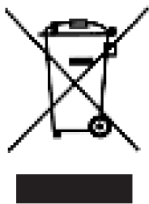 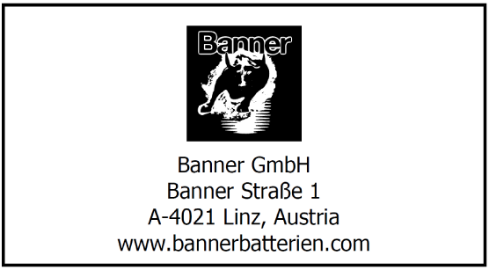 Pred použitím si prečítajte návod na použitie.VýstrahaPozor, nebezpečenstvo úrazu elektrickým prúdom.Chráňte pred dažďom.Iba na použitie vo vnútorných priestoroch.Nabíjačka triedy II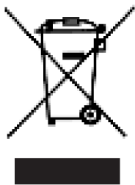 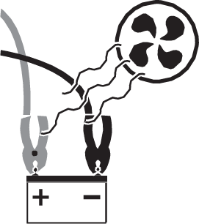 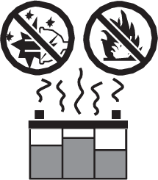 V súvislosti s informáciami o správnej likvidácii tohto výrobku v určitej krajine v súlade s požiadavkami smernice WEEE kontaktujte dodávateľa zariadenia.Zariadenie používajte v dobre vetraných priestoroch.Chráňte pred prístupom iskier a otvoreného ohňa – batéria môže vytvárať výbušné plyny.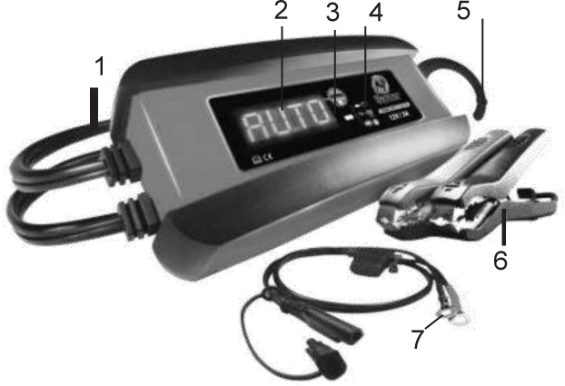 1. AC napájací kábel2. Digitálny displej3. Jazykové tlačidlo4. Kontrolka LED5. Upevňovací hák6. Rýchloupínacie svorky batérie7. Rýchloupínacie svorky s okamiVEľKOSť BATéRIE / KAPACITAVEľKOSť BATéRIE / KAPACITAVEľKOSť BATéRIE / KAPACITARýchlosť nabíjania / nabíjací časVEľKOSť BATéRIE / KAPACITAVEľKOSť BATéRIE / KAPACITAVEľKOSť BATéRIE / KAPACITA3 AMalé batériemotocykel, záhradný traktor atď.6 – 12 Ah1½ – 2½ hMalé batériemotocykel, záhradný traktor atď.12 – 32 Ah2½ – 7 hOsobné/nákladné vozidlá200 – 315 CCA36 – 46 Ah7½ – 9½ hOsobné/nákladné vozidlá315 – 550 CCA46 – 72 Ah9½ – 12 hOsobné/nákladné vozidlá550 – 1 000 CCA72 – 111 Ahiba UDRŽOVACieLodný/hlboký cyklusLodný/hlboký cyklus56 Ahiba UDRŽOVACieLodný/hlboký cyklusLodný/hlboký cyklus86 Ahiba UDRŽOVACieLodný/hlboký cyklusLodný/hlboký cyklus96 Ahiba UDRŽOVACieLodný/hlboký cyklusLodný/hlboký cyklus106 Ahiba UDRŽOVACieproblémMožná príčinaDôvod/riešenieBatériovékonektory pri vzájomnom dotykuneiskria.Nabíjačka je vybavená funkciouautomatického štartu. Na svorkybatérie nebude dodávaný prúd,dokým nebude batéria správnepripojená. Konektory privzájomnom dotyku neiskria.Toto je v poriadku; je tonormálny stav.Nabíjačka sa prisprávnom zapojenínezapne.Zásuvka AC je nefunkčná.Nesprávne elektrické zapojenie.Skontrolujte, či nie je rozpojenápoistka alebo istič zásuvky AC.Skontrolujte, či napájacia alebopredlžovacia šnúra nemá voľnúzásuvku.Svieti zelená kontrolka a na displeji je zobrazené analyzing battery.Nabíjačka potrebuje skontrolovať stav batérie.Zelená kontrolka svieti, keď nabíjačka kontroluje stav batérie; je to normálnystav.Bliká zelená kontrolka a na displeji je zobrazené charge aborted-bad battery.Batéria je pre nabíjačku prílišveľká.Po 2 hodinách nabíjania je napätie batérie stále ešte pod 10 V.Je potrebné použiť nabíjačkus vyšším menovitým prúdom.Nechajte batériu skontrolovať.Na displeji je zobrazené connect clamps.Svorky majú nesprávne spojenie.Nesprávna poistka.Skontrolujte, či nie je zléspojenie na batérii a ráme.Vymeňte vnútornú poistkuna konektore s okom.